          Пшняк Екатерина Николаевна, Должность: преподаватель гидрометеорологических  дисциплинЗаслуженный метеоролог Российской Федерации ОБРАЗОВАНИЕ: Высшее,Томский государственный университет им. В.В.Куйбышева, специальность «Метеорология»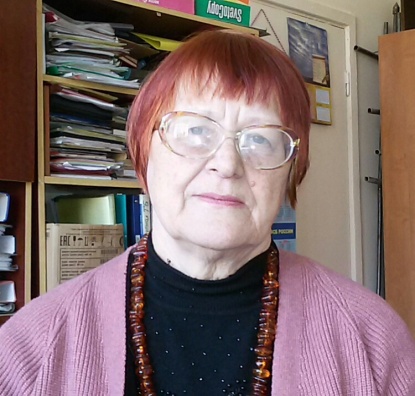 Повышение квалификации: «Современные технологии обучения в условиях реализации ФГОС среднего профессионального образования»Повышение квалификации: «Освоение и эксплуатация технических средств в гидрометеорологии (модуль»Влияние изменений климата на окружающую среду и отрасли хозяйственной деятельности»          Профессиональные навыки: —  специальная и профессиональная компетентность в области преподавания дисциплин ; —  методическая компетентность в области способов формирования знаний, умений учащихся ; —  дифференциально-психологическая компетентность в области мотивов, способностей, направлений учащихся ; — Знания в области обеспечения безопасности жизни и здоровья детей;            Наличие дипломов и сертификатов: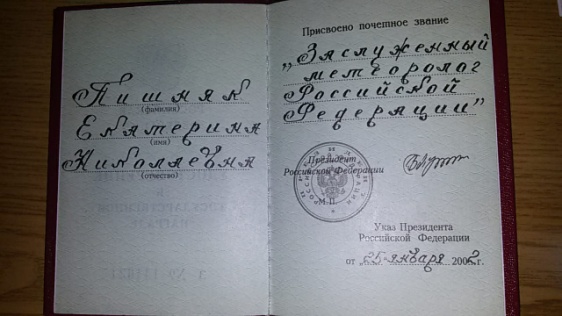 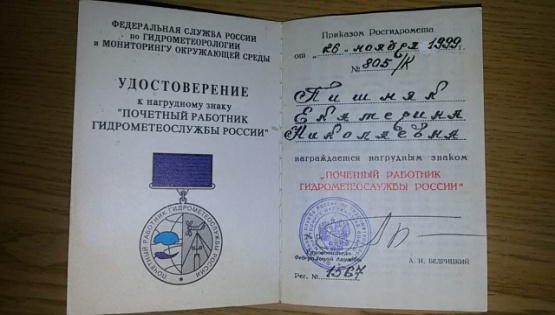 
Профессиональные знания:   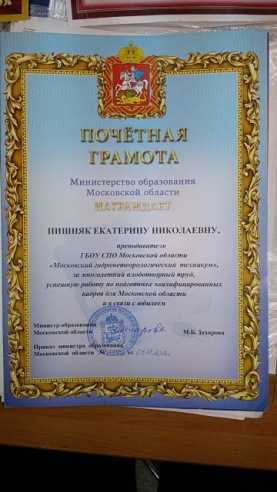 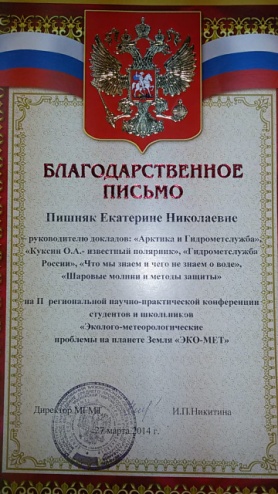 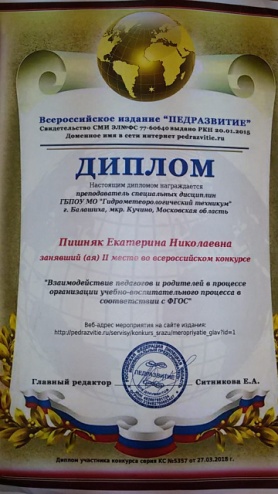 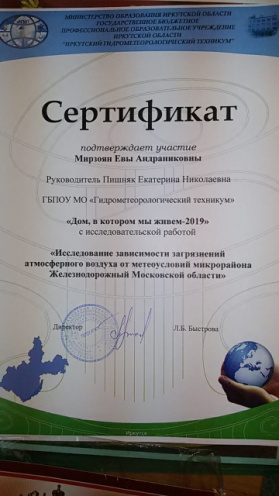 Преподаваемая область научного знания и профессиональной деятельности, актуальные проблемы и тенденции ее развития , современные методы (технологии);Педагогические, психологические и методические основы развития мотивации, организации и контроля учебной деятельности на занятиях различного вида